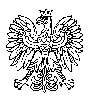 31 WOJSKOWY ODDZIAŁ GOSPODARCZY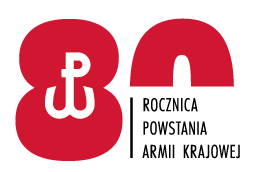  Zgierz, 25 kwietnia 2022 r.                                                                                          DO WYKONAWCÓWINFORMACJA O KWOCIE PRZEZNACZONEJ NA REALIZACJĘ ZAMÓWIENIADziałając na podstawie art. 222 ust. 4 ustawy z dnia 11 września 2019 r. Prawo zamówień publicznych (t.j. Dz. U. 2021, poz. 1129 ze zm.), Zamawiający – 
31. Wojskowy Oddział Gospodarczy z siedzibą w Zgierzu, informuje, że 
w postępowaniu o udzielenie zamówienia publicznego na: USŁUGA WYKONANIA PRZEGLĄDÓW TECHNICZNYCH, KONSERWACJI ORAZ NAPRAW SPRZĘTU MEDYCZNEGO - nr sprawy 55/ZP/22na realizację zamówienia, zamierza przeznaczyć kwotę 248 779,80 zł brutto  w tym na zadanie:       Z upoważnieniaKIEROWNIKSEKCJI ZAMÓWIEŃ PUBLICZNYCH   Renata ZAKRZEWSKAM. MORAWSKA-RACZYŃSKA /SZP/ 261 442 18525.04.2022 r.2712 B5ZADANIEPRZEGLĄD SPRZĘTU MEDYCZNEGONAPRAWAZadanie nr 16 509,1649 200,00Zadanie nr 2   246,00     246,00  Zadanie nr 33 321,00  4 920,00Zadanie nr 41 777,3525 830,00Zadanie nr 52 343,1511 193,00Zadanie nr 6   815,49  1 722,00Zadanie nr 76 457,50  7 626,00Zadanie nr 83 567,00  5 535,00Zadanie nr 9   482,16     738,00Zadanie nr 101 195,56     738,00Zadanie nr 111 319,79  2 460,00Zadanie nr 121 107,00  2 214,00Zadanie nr 13   645,75     799,50Zadanie nr 141 377,60  1 180,80Zadanie nr 15   738,00     676,50Zadanie nr 161 678,95  3 690,00Zadanie nr 17  1 758,90     639,60Zadanie nr 18  3 531,33  2 460,00Zadanie nr 1911 254,50  4 059,00Zadanie nr 2013 948,20  2 214,00Zadanie nr 21  6 273,00  7 380,00Zadanie nr 22     162,36     246,00Zadanie nr 23  3 099,60  3 321,00Zadanie nr 24  1 961,85  1 722,00Zadanie nr 25     664,20     615,00Zadanie nr 26  6 150,00  6 150,00Zadanie nr 27     123,00     246,00Zadanie nr 28  6 150,0012 300,00